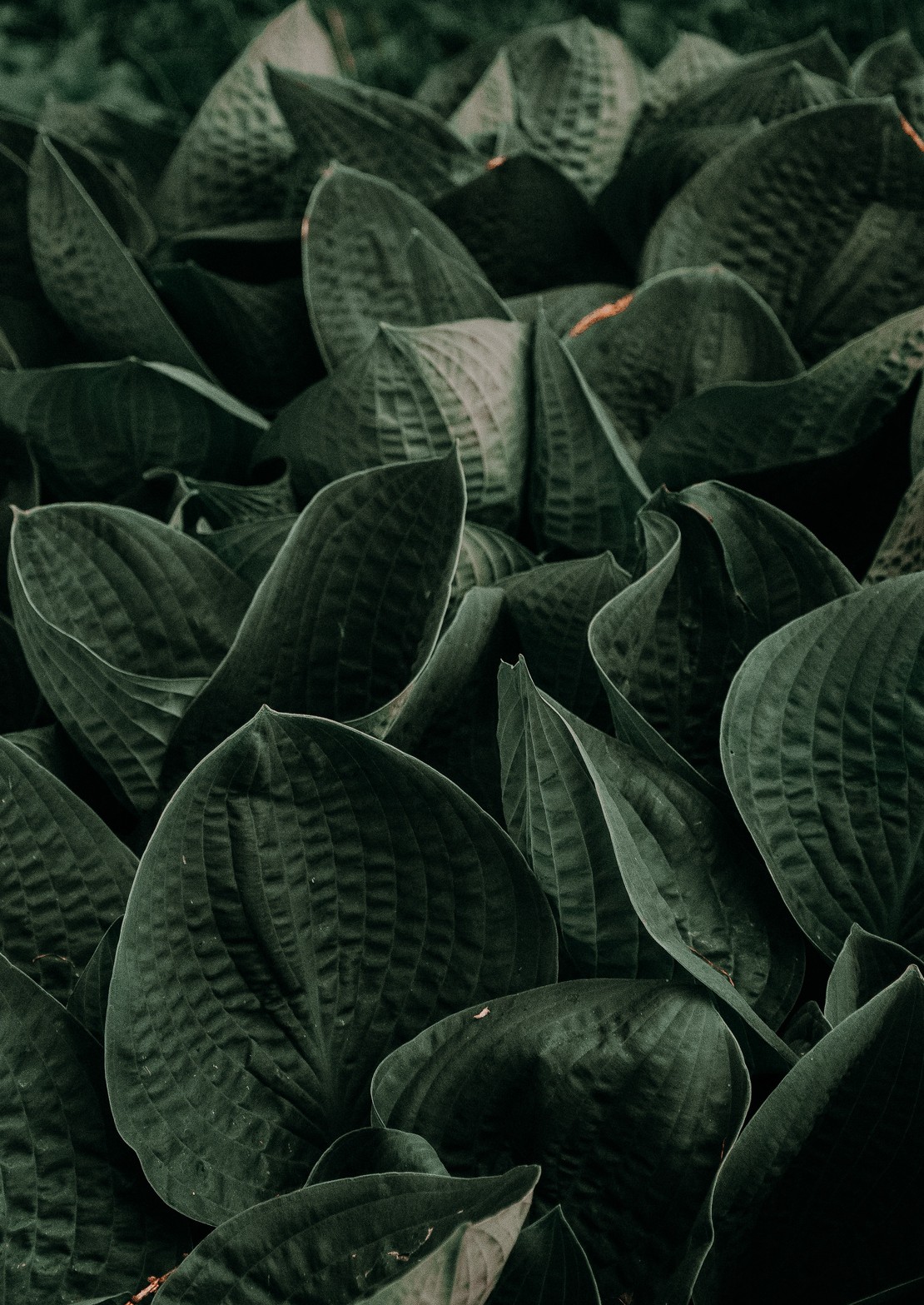 HolaMarzowww.superportadas.com